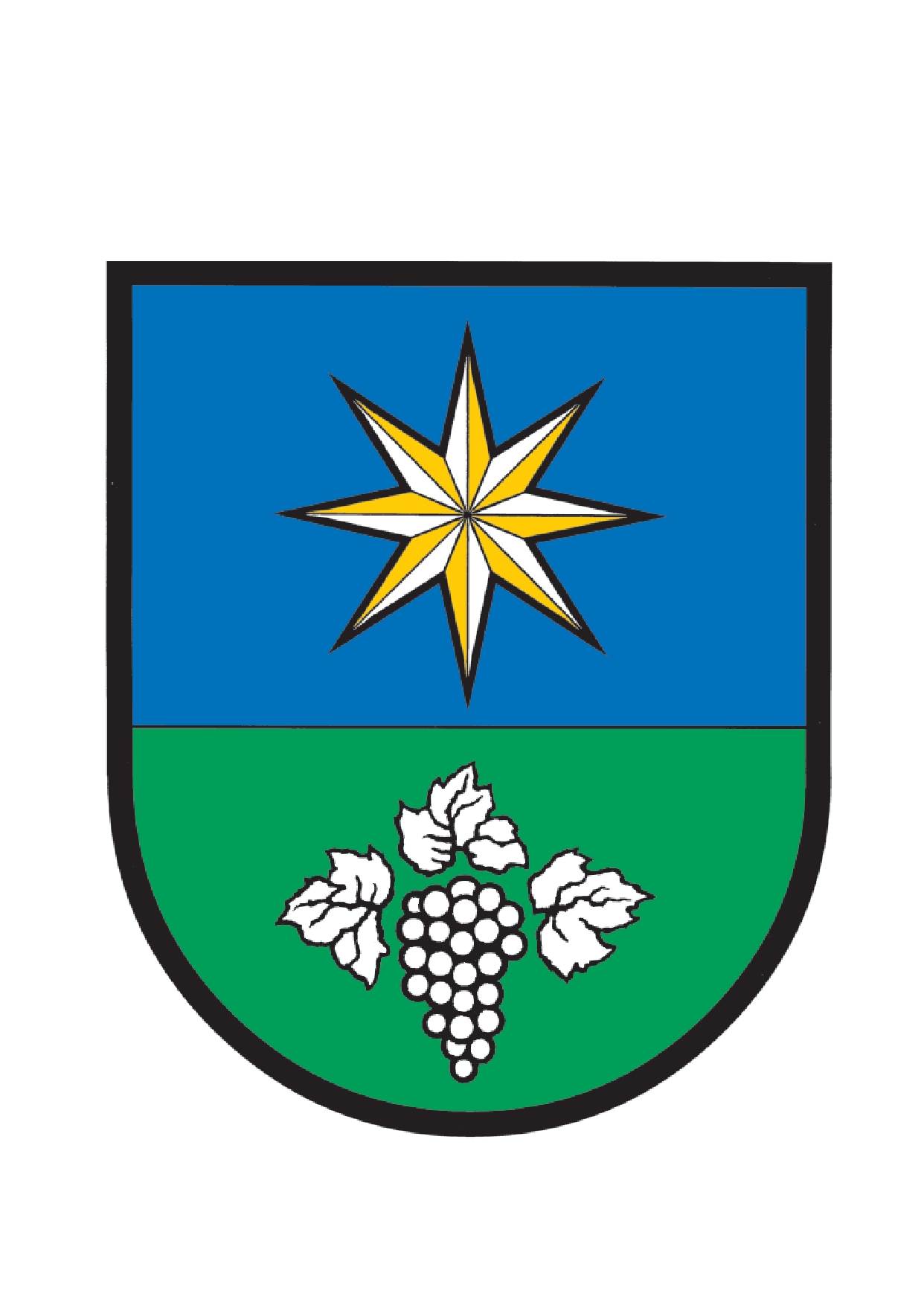 I. PLNĚNÍ ROZPOČTU PŘÍJMŮII. PLNĚNÍ ROZPOČTU VÝDAJŮIII. FINANCOVÁNÍ (zapojení vlastních úspor a cizích zdrojů)IV. STAVY A OBRATY NA BANKOVNÍCH ÚČTECHV. PENĚŽNÍ FONDY - INFORMATIVNĚVI. MAJETEKVII. VYÚČTOVÁNÍ FIN. VZTAHŮ K ROZPOČTŮM KRAJŮ, OBCÍ, DSO A VNITŘNÍ PŘEVODYVIII. VYÚČTOVÁNÍ FIN. VZTAHŮ KE ST. ROZPOČTU, ST. FONDŮM A NÁRODNÍMU FONDUIX. ZPRÁVA O VÝSLEDKU PŘEZKOUMÁNÍ HOSPODAŘENÍX. FINANČNÍ HOSPODAŘENÍ ZŘÍZENÝCH PRÁVNICKÝCH OSOB A HOSPODAŘENÍ S JEJICH MAJETKEMXI. OSTATNÍ DOPLŇUJÍCÍ ÚDAJEsestavený ke dni 16.05.2023IČO:45246858Městská část Praha - Troja NS:45246858HČ MČ Praha - TrojaSídlo účetní jednotkySídlo účetní jednotkySídlo účetní jednotkySídlo účetní jednotkyulice, č.p.Trojská 230/96Trojská 230/96obecPRAHA-TROJAPRAHA-TROJAPSČ, pošta1710017100Kontaktní údajeKontaktní údajeKontaktní údajetelefon284686104fax284691121e-mailinfo@mctroja.czWWW stránkyDoplňující údaje organizaceObsah závěrečného účtuObsah závěrečného účtuI. Plnění rozpočtu příjmůII. Plnění rozpočtu výdajůIII. Financování (zapojení vlastních úspor a cizích zdrojů)IV. Stavy a obraty na bankovních účtechV. Peněžní fondy - informativněVI. MajetekVII. Vyúčtování finančních vztahů k rozpočtům krajů, obcí, DSO a vnitřní převodyVIII. Vyúčtování finančních vztahů ke státnímu rozpočtu, státním fondům a Národnímu fonduIX. Zpráva o výsledku přezkoumání hospodařeníX. Finanční hospodaření zřízených právnických osob a hospodaření s jejich majetkemXI. Ostatní doplňující údajeTextSchválený rozpočetRozpočet po změnáchSkutečnostDaňové příjmy3 630 000,003 686 000,004 592 098,27Nedaňové příjmy285 900,00865 100,00991 850,69Kapitálové příjmy45 000,004 126 500,004 081 500,00Přijaté transfery10 326 300,0022 665 400,0022 626 651,04PŘÍJMY CELKEM14 287 200,0031 343 000,0032 292 100,00Konsolidace příjmů519 000,001 975 500,001 936 783,52PŘÍJMY CELKEM PO KONSOLIDACI13 768 200,0029 367 500,0030 355 316,48Detailní výpis položek dle druhového třídění rozpočtové skladbySchválený rozpočetRozpočet po změnáchSkutečnost1341Příjem z poplatku ze psů40 000,0040 000,0041 046,751342Příjem z poplatku z pobytu250 000,00306 000,00928 634,251343Příjem z poplatku za užívání veřejného prostranstv300 000,00300 000,00294 027,001344Příjem z poplatku ze vstupného30 000,0030 000,0027 226,00134PŘÍJEM Z MÍSTNÍCH POPL. Z VYBRAN.ČINNOSTÍ A SLUŽEB620 000,00676 000,001 290 934,001361Příjem ze správních poplatků10 000,0010 000,007 910,00136PŘÍJEM ZE SPRÁVNÍCH A SOUDNÍCH POPLATKŮ10 000,0010 000,007 910,0013DANĚ A POPLATKY Z VYBRANÝCH ČINNOSTÍ A SLUŽEB630 000,00686 000,001 298 844,001511Příjem z daně z nemovitých věcí3 000 000,003 000 000,003 293 254,27151PŘÍJEM Z DANÍ Z MAJETKU3 000 000,003 000 000,003 293 254,2715PŘÍJEM Z MAJETKOVÝCH DANÍ3 000 000,003 000 000,003 293 254,271D A Ň O V É   PŘÍJMY  (součet za třídu 1)3 630 000,003 686 000,004 592 098,272111Příjem z poskytování služeb, výrobků, prací, výkon260 400,00294 100,00198 620,002112Příjem z prodeje zboží (nakoupeného za úč.prodeje)10 000,0010 000,0032 331,64211PŘÍJEM Z VLASTNÍ ČINNOSTI270 400,00304 100,00230 951,642141Příjem z úroků3 500,00547 700,00716 206,81214PŘIJATÉ VÝNOSY Z FINANČNÍHO MAJETKU3 500,00547 700,00716 206,8121PŘÍJEM Z VL.ČINNOSTI A ODVODY PŘEBYT.ORG.S PŘÍM.VZ273 900,00851 800,00947 158,452212Příjem sankčních plateb od jiných osob10 000,0010 000,0042 368,24221PŘIJATÉ SANKČNÍ PLATBY10 000,0010 000,0042 368,242229Ostatní přijaté vratky transferů a podobné příjmy1 300,001 324,00222PŘIJATÉ VRATKY TRANSFERŮ A OSTAT.PODOBNÉ PŘÍJMY1 300,001 324,0022PŘIJATÉ SANKČNÍ PLATBY A VRATKY TRANSFERŮ10 000,0011 300,0043 692,242324Přijaté neinvestiční příspěvky a náhrady2 000,002 000,001 000,00232OSTATNÍ NEDAŇOVÉ PŘÍJMY2 000,002 000,001 000,0023PŘÍJMY Z PRODEJE NEINV.MAJ.A OST.NEDAŇOVÉ PŘÍJMY2 000,002 000,001 000,002N E D A Ň O V É   PŘÍJMY (součet za třídu  2)285 900,00865 100,00991 850,693121Přijaté dary na pořízení dlouhodobého majetku45 000,004 126 500,004 081 500,00312OSTATNÍ KAPITÁLOVÉ PŘÍJMY45 000,004 126 500,004 081 500,0031PŘÍJEM Z PRODEJE DLOUHOD.MAJETKU A OST.KAP.PŘÍJMY45 000,004 126 500,004 081 500,003K A P I T Á L O V É   PŘÍJMY (souč.za třídu 3)45 000,004 126 500,004 081 500,00V L A S T N Í   P Ř Í J M Y (třída 1 + 2 + 3)V L A S T N Í   P Ř Í J M Y (třída 1 + 2 + 3)3 960 900,008 677 600,009 665 448,964131Převody z vlastních fondů podnikatelské činnosti1 200 000,001 200 000,001 200 000,004133Převody z vlastních rezervních fond.jiných než OSS173 000,00445 400,00445 400,004134Převody z rozpočtových účtů173 000,001 357 100,001 357 183,524137Neinv.převody mezi statutá.městy jejich měst.obvod8 607 300,0013 489 900,0013 489 867,524139Ostatní převody z vlastních fondů173 000,00173 000,00134 200,00413NEINVESTIČNÍ PŘEVODY Z VLASTNÍCH FONDŮ10 326 300,0016 665 400,0016 626 651,0441NEINVESTIČNÍ PŘIJATÉ TRANSFERY10 326 300,0016 665 400,0016 626 651,044251Inv.převody mezi statu. městy a jejich měst.obvody6 000 000,006 000 000,00425INVESTIČNÍ PŘEVODY Z VLASTNÍCH FONDŮ6 000 000,006 000 000,0042INVESTIČNÍ PŘIJATÉ DOTACE6 000 000,006 000 000,004PŘIJATÉ   T R A N S F E R Y    (součet za třídu 4)10 326 300,0022 665 400,0022 626 651,04P Ř Í J M Y   C E L K E M   (třídy 1+2+3+4)P Ř Í J M Y   C E L K E M   (třídy 1+2+3+4)14 287 200,0031 343 000,0032 292 100,00TextSchválený rozpočetRozpočet po změnáchSkutečnostBěžné výdaje15 545 200,0020 863 700,0018 041 455,64Kapitálové výdaje4 190 000,0028 537 500,008 444 613,54VÝDAJE CELKEM19 735 200,0049 401 200,0026 486 069,18Konsolidace výdajů519 000,001 975 500,001 936 783,52VÝDAJE CELKEM PO KONSOLIDACI19 216 200,0047 425 700,0024 549 285,66Detailní výpis položek dle druhového třídění rozpočtové skladbySchválený rozpočetRozpočet po změnáchSkutečnost5011Platy zaměst.v pr.poměru vyjma zaměst.na služ.míst3 610 000,003 605 600,003 426 900,00501PLATY3 610 000,003 605 600,003 426 900,005021Ostatní osobní výdaje112 000,00175 400,00123 802,005023Odměny členů zastupitelstev obcí a krajů1 430 000,001 430 000,001 397 884,00502VÝDAJE NA OSTATNÍ PLATBY ZA PROVEDENOU PRÁCI1 542 000,001 605 400,001 521 686,005031Povin.poj.na soc.zab.a přísp.na st. pol.zaměstnan.1 088 000,001 089 900,001 023 386,005032Povinné pojistné na veřejné zdravotní pojištění461 000,00461 400,00436 819,005038Pojist.na zákon.poj.odpov. zaměst. za škodu při PÚ19 000,0019 000,0017 166,00503POVINNÉ A ZÁKONNÉ POJISTNÉ PLACENÉ ZAMĚSTNAVATELE1 568 000,001 570 300,001 477 371,005041Odměny za užití duševního vlastnictví271 000,00288 300,00277 322,405042Odměny za užití počítačových programů3 000,003 000,00504VÝDAJE NA ODMĚNY ZA UŽITÍ DUŠEVNÍHO VLASTNICTVÍ274 000,00291 300,00277 322,4050VÝDAJE NA PLATY A OBDOBNÉ A SOUVISEJÍCÍ VÝDAJE6 994 000,007 072 600,006 703 279,405123Podlimitní technické zhodnocení46 200,0046 150,00512Výdaje na úpravy hm.věcí a pořízen.práv k hm.věcem46 200,0046 150,005132Ochranné pomůcky8 000,008 000,005 757,005133Léky a zdravotnický materiál6 000,0013 700,005 176,795136Knihy a obdobné listinné informační prostředky15 000,0015 000,009 351,005137Drobný dlouhodobý hmotný majetek422 000,00453 300,00261 304,625138Nákup zboží za účelem dalšího prodeje10 000,0010 000,005139Nákup materiálu jinde nezařazený316 500,00388 200,00297 688,76513VÝDAJE NA NÁKUP MATERIÁLU777 500,00888 200,00579 278,175151Studená voda včetně stoč. a popl.za odvod dešť.vod22 500,0022 500,0018 537,595153Plyn79 000,0080 100,0074 661,115154Elektrická energie83 300,0082 200,0075 374,315156Pohonné hmoty a maziva12 500,0017 500,0014 875,00515VÝDAJE NA NÁKUP VODY, PALIV A ENERGIE197 300,00202 300,00183 448,015161Poštovní služby35 000,0036 000,0023 812,005162Služby elektronických komunikací36 500,0038 500,0036 948,955163Služby peněžních ústavů96 000,00102 000,0082 242,215164Nájemné631 000,00675 800,00670 274,425166Konzultační, poradenské a právní služby335 000,00335 000,00193 946,045167Služby školení a vzdělávání22 000,0044 000,006 530,005168Zprac.dat a služby souvis.s informač.a kom.technol257 900,00257 900,00227 304,615169Nákup ostatních služeb2 081 700,001 970 900,001 424 942,21516VÝDAJE NA NÁKUP SLUŽEB3 495 100,003 460 100,002 666 000,445171Opravy a udržování85 000,00210 000,00167 663,255172Podlimitní programové vybavení35 000,0035 000,0013 572,575173Cestovné15 000,0015 000,005175Pohoštění175 000,00220 100,00166 440,745176Účastnické úplaty na konference2 000,002 000,005179Ostatní nákupy jinde nezařazené32 100,0032 100,0030 440,92517VÝDAJE NA OSTATNÍ NÁKUPY344 100,00514 200,00378 117,485192Poskytnuté náhrady1 000,001 000,005194Výdaje na věcné dary115 500,00110 000,0028 571,33519VÝDAJE SOUV.S NEIN.NÁK.,PŘÍSP.,NÁHR.A VÝD.VĚC.DARY115 500,00111 000,0029 571,3351VÝDAJE NA NEINVESTiČNÍ NÁKUPY A SOUVISEJÍCÍ VÝDAJE4 929 500,005 222 000,003 882 565,435213Neinvestič.transfery nefinančním podnikatelům - PO100 000,00100 000,00521NEINVESTIČNÍ TRANSFERY PODNIKATELŮM100 000,00100 000,005221Neinve.transf.fundacím, ústavům a obec.prosp.spol.133 700,00133 700,005222Neinvestiční transfery spolkům626 000,00531 000,00522NEINVESTIČN.TRANSFERY NEZISKOVÝM A PODOBNÝM OSOBÁM759 700,00664 700,0052NEINVESTIČNÍ TRANSFERY SOUKROMOPRÁVNÍM OSOBÁM859 700,00764 700,005331Neinve.příspěvky zřízeným příspěvkovým organizacím1 950 000,002 798 200,002 342 000,005336Neinve.transfery zřízeným příspěvkovým organizacím2 055 600,002 055 580,00533NEINV.TRANSFERY PŘÍSPĚVKOVÝM A PODOBNÝM ORGANIZACÍ1 950 000,004 853 800,004 397 580,005342Základní příděl FKSP a sociálním.fondu obcí a kraj173 000,00173 000,00173 000,005344Převody vlastním rezervním fondům územních rozpočt1 184 100,001 184 183,525345Převody vlastním rozpočtovým účtům346 000,00618 400,00579 600,005347Neinv.převody mezi stat.městy a jejich měst.obvody61 000,0061 052,02534NEIVNVESTIČNÍ PŘEVODY VLASTNÍM FONDŮM519 000,002 036 500,001 997 835,545362Platby daní státnímu rozpočtu1 700,001 700,005363Úhrady sankcí jiným rozpočtům20 000,0020 000,005365Platby daní krajům, obcím a státním fondům3 400,003 380,27536OST.NEINV.TRANSFERY JINÝM ROZPOČTŮM A PLATBY DANÍ1 700,0025 100,0023 380,2753NEINV.TRANSF.A MEZI FONDY TÉŽE OSOby A PLATBY DANÍ2 470 700,006 915 400,006 418 795,815424Náhrady mezd a přísp.v době nemoci nebo karantény25 000,0066 000,0065 875,00542NÁHRADY PLACENÉ FYZICKÝM OSOBÁM25 000,0066 000,0065 875,005499Ostatní neinvestiční transfery fyzickým osobám116 000,00116 000,00106 240,00549OSTATNÍ NEINVESTIČNÍ TRANSFERY FYZICKÝM OSOBÁM116 000,00116 000,00106 240,0054NEINVESTIČNÍ TRANSFERY A NĚKTERÉ NÁHRADY FY.OSOBÁM141 000,00182 000,00172 115,005520Neinvestiční transfery cizím státům100 000,00100 000,00552NEINVESTIČNÍ TRANSFERY CIZÍM STÁTŮM100 000,00100 000,0055NEINVESTIČNÍ TRANSFERY A SOUVI.PLATBY DO ZAHRANIČÍ100 000,00100 000,005901Nespecifikované rezervy1 000 000,00502 000,005903Rezerva na krizová opatření10 000,0010 000,00590OSTATNÍ NEINVESTIČNÍ VÝDAJE1 010 000,00512 000,0059OSTATNÍ NEINVESTIČNÍ VÝDAJE1 010 000,00512 000,005B Ě Ž N É   V Ý D A J E  (třída 5)15 545 200,0020 863 700,0018 041 455,646121Stavby3 590 000,0021 002 400,008 396 630,546122Stroje, přístroje a zařízení90 000,0077 100,006125Informační a komunikační technologie410 000,00410 000,006129Nákup ostatního dlouhodobého hmotného majetku100 000,00100 000,00612POŘÍZENÍ DLOUHODOBÉHO HMOTNÉHO MAJETKU4 190 000,0021 589 500,008 396 630,546130Pozemky6 900 000,00613POZEMKY6 900 000,0061INVESTIČNÍ NÁKUPY A SOUVISEJÍCÍ VÝDAJE4 190 000,0028 489 500,008 396 630,546351Invest.transfery zřízeným příspěvkovým organizacím48 000,0047 983,00635INVESTIČNÍ TRANSF.PŘÍSPĚVKOVÝM A PODOB.ORGANIZACÍM48 000,0047 983,0063INVESTIČNÍ TRANSFERY48 000,0047 983,006K A P I T Á L O V É   VÝDAJE  (třída 6)4 190 000,0028 537 500,008 444 613,54V Ý D A J E   C E L K E M  (třída 5+6)V Ý D A J E   C E L K E M  (třída 5+6)19 735 200,0049 401 200,0026 486 069,18Saldo příjmů a výdajů (Příjmy-Výdaje)-5 448 000,00-18 058 200,005 806 030,82Název položkySchválený rozpočetRozpočet po změnáchSkutečnostKrátkodobé financování z tuzemskaKrátkodobé financování z tuzemskaKrátkodobé financování z tuzemskaKrátkodobé financování z tuzemskaKrátkodobé financování z tuzemskaKrátkodobé financování z tuzemskaKrátkodobé vydané dluhopisy                   (+)8111Uhrazené splátky krátkod.vydaných dluhopisů   (-)8112Krátkodobé přijaté půjčené prostředky         (+)8113Uhrazené splátky krátkodobých přij.půj.prostř.(-)8114Změna stavu krátkodobých prostředků na bankovních účtech kromě účtů stát. fin. aktiv, které tvoří kapitola OSFA(+/-)81155 448 000,0018 058 200,00-5 806 030,82Aktivní krátk.operace řízení likvidity-příjmy (+)8117Aktivní krátk.operace řízení likvidity-výdaje (-)8118Dlouhodobé financování z tuzemskaDlouhodobé financování z tuzemskaDlouhodobé financování z tuzemskaDlouhodobé financování z tuzemskaDlouhodobé financování z tuzemskaDlouhodobé financování z tuzemskaDlouhodobé vydané dluhopisy                   (+)8121Uhrazené splátky dlouh.vydaných dluhopisů     (-)8122Dlouhodobé přijaté půjčené prostředky         (+)8123Uhrazené splátky dlouhodobých přij.půj.prostř.(-)8124Změna stavu dlouh.prostředků na bank.účtech (+/-)8125Aktivní dlouh.operace řízení likvidity-příjmy (+)8127Aktivní dlouh.operace řízení likvidity-výdaje (-)8128Krátkodobé financování ze zahraničíKrátkodobé financování ze zahraničíKrátkodobé financování ze zahraničíKrátkodobé financování ze zahraničíKrátkodobé financování ze zahraničíKrátkodobé financování ze zahraničíKrátkodobé vydané dluhopisy                   (+)8211Uhrazené splátky krátk.vydaných dluhopisů     (-)8212Krátkodobé přijaté půjčené prostředky         (+)8213Uhrazené splátky krátkodobých přij.půj.prostř.(-)8214Změna stavu bankovních účtů krátkodobých prostředků ze zahraničí jiných než ze zahranič. dlouhodobých úvěrů  (+/-)8215Aktivní krátk.operace řízení likvidity-příjmy (+)8217Aktivní krátk.operace řízení likvidity-výdaje (-)8218Dlouhodobé financování ze zahraničíDlouhodobé financování ze zahraničíDlouhodobé financování ze zahraničíDlouhodobé financování ze zahraničíDlouhodobé financování ze zahraničíDlouhodobé financování ze zahraničíDlouhodobé vydané dluhopisy                   (+)8221Uhrazené splátky dlouh. vydaných dluhopisů    (-)8222Dlouhodobé přijaté půjčené prostředky         (+)8223Uhrazené splátky dlouhodobých přij.půj.prostř.(-)8224Změna stavu dlouh.prostředků na bank.účtech (+/-)8225Aktivní dlouh.operace řízení likvidity-příjmy (+)8227Aktivní dlouh.operace řízení likvidity-výdaje (-)8228Opravné položky k peněžním operacímOpravné položky k peněžním operacímOpravné položky k peněžním operacímOpravné položky k peněžním operacímOpravné položky k peněžním operacímOpravné položky k peněžním operacímOperace z peněžních účtů rozpočtové jednotky nemající charakter příjmů a výdajů vládního sektoru (+/-)8901Nereal.kurs.rozdíly pohyb.na deviz. účtech  (+/-)8902Nepřeved.částky vyrovnávaj.schodek a saldo SP(+-)8905FINANCOVÁNÍ (součet za třídu 8)FINANCOVÁNÍ (součet za třídu 8)FINANCOVÁNÍ (součet za třídu 8)5 448 000,0018 058 200,00-5 806 030,82Název bankovního účtuPočáteční stav k 1. 1.ObratKonečný stav k 31.12.Změna stavu bankovních účtůZákladní běžný účet ÚSC23 712 646,52905 463,2324 618 109,75-905 463,23Běžné účty fondů ÚSC6 059 437,844 900 567,5910 960 005,43-4 900 567,59Běžné účty celkem29 772 084,365 806 030,8235 578 115,18-5 806 030,82PokladnaTextSchválený rozpočetRozpočet po změnáchSkutečnostPočáteční zůstatek6 059 437,84Příjmy celkem173 000,005 438 600,005 480 433,59Výdaje celkem346 000,00618 400,00579 866,00Obrat-173 000,004 820 200,004 900 567,59Konečný zůstatek  (rozdíl rozpočtu)-173 000,004 820 200,0010 960 005,43Změna stavu173 000,00-4 820 200,00-4 900 567,59Financování  - třída 8173 000,00-4 820 200,00Název majetkového účtuPočáteční stav k 1.1.ObratKonečný stavDlouhodobý nehmotný majetekDlouhodobý nehmotný majetekDlouhodobý nehmotný majetekDlouhodobý nehmotný majetekDlouhodobý nehmotný majetekNehmotné výsledky výzkumu a vývojeSoftware98 000,0098 000,00Ocenitelná právaPovolenky na emise a preferenční limityDrobný dlouhodobý nehmotný majetek298 641,318 175,57306 816,88Ostatní dlouhodobý nehmotný majetek672 000,00672 000,00Dlouhodobý hmotný majetek odpisovanýDlouhodobý hmotný majetek odpisovanýDlouhodobý hmotný majetek odpisovanýDlouhodobý hmotný majetek odpisovanýDlouhodobý hmotný majetek odpisovanýStavby191 488 529,865 406 750,48196 895 280,34Samostatné hmotné movité věci a soubory hmotných movitých věcí5 200 802,17-48 453,005 152 349,17Pěstitelské celky trvalých porostůDrobný dlouhodobý hmotný majetek5 338 845,84180 123,745 518 969,58Ostatní dlouhodobý hmotný majetekDlouhodobý nehmotný a douhodobý hmotný majetek neodpisovanýDlouhodobý nehmotný a douhodobý hmotný majetek neodpisovanýDlouhodobý nehmotný a douhodobý hmotný majetek neodpisovanýDlouhodobý nehmotný a douhodobý hmotný majetek neodpisovanýDlouhodobý nehmotný a douhodobý hmotný majetek neodpisovanýPozemky77 301 379,8277 301 379,82Kulturní předměty380 582,00380 582,00Dlouhodobý nehmotný majetek určený k prodejiDlouhodobý hmotný majetek určený k prodeji542 880,00542 880,00Nedokončený a pořizovaný dlouhodobý majetekNedokončený a pořizovaný dlouhodobý majetekNedokončený a pořizovaný dlouhodobý majetekNedokončený a pořizovaný dlouhodobý majetekNedokončený a pořizovaný dlouhodobý majetekNedokončený dlouhodobý nehmotný majetekNedokončený dlouhodobý hmotný majetek4 756 469,013 529 881,068 286 350,07Pořizovaný dlouhodobý finanční majetekPoskytnuté zálohy na dlouhodobý nehmotný a hmotný majetekPoskytnuté zálohy na dlouhodobý nehmotný a hmotný majetekPoskytnuté zálohy na dlouhodobý nehmotný a hmotný majetekPoskytnuté zálohy na dlouhodobý nehmotný a hmotný majetekPoskytnuté zálohy na dlouhodobý nehmotný a hmotný majetekPoskytnuté zálohy na dlouhodobý nehmotný majetekPoskytnuté zálohy na dlouhodobý hmotný majetek60 000,0060 000,00Poskytnuté zálohy na dlouhodobý finanční majetekOprávky k dlouhodobému nehmotnému majetkuOprávky k dlouhodobému nehmotnému majetkuOprávky k dlouhodobému nehmotnému majetkuOprávky k dlouhodobému nehmotnému majetkuOprávky k dlouhodobému nehmotnému majetkuOprávky k nehmotným výsledkům výzkumu a vývojeOprávky k softwaru-89 840,00-1 368,00-91 208,00Oprávky k ocenitelným právůmOprávky k drobnému dlouhodobému nehmotnému majetku-298 641,31-8 175,57-306 816,88Oprávky k ostatnímu dlouhodobému nehmotnému majetku-221 532,00-22 524,00-244 056,00Oprávky k dlouhodobému hmotnému majetkuOprávky k dlouhodobému hmotnému majetkuOprávky k dlouhodobému hmotnému majetkuOprávky k dlouhodobému hmotnému majetkuOprávky k dlouhodobému hmotnému majetkuOprávky ke stavbám-51 658 134,08-2 709 840,00-54 367 974,08Oprávky k samostatným hm.mov. věcem a souborům hm. mov. věcí-4 158 288,24-69 557,52-4 227 845,76Oprávky k pěstitelským celkům trvalých porostůOprávky k drobnému dlouhodobému hmotnému majetku-5 338 845,84-180 123,74-5 518 969,58Oprávky k ostatnímu dlouhodobému hmotnému majetkuMateriálMateriálMateriálMateriálMateriálPořízení materiáluMateriál na skladě27 556,86-3 115,2824 441,58Materiál na cestěZbožíZbožíZbožíZbožíZbožíPořízení zbožíZboží na skladě115 869,63-2 197,87113 671,76Zboží na cestěOstatní zásoby56 500,62-27 054,3829 446,24PoložkaTextSchválený rozpočetRozpočet po změnáchSkutečnost4133Převody z vlastních rezervních fondů173 000,00445 400,00445 400,004134Převody z rozpočtových účtů173 000,001 357 100,001 357 183,524137Převody mezi statutárními městy (hl.m.Prahou) a jejich městskými obvody nebo částmi - příjmy8 607 300,0013 489 900,0013 489 867,524139Ostatní převody z vlastních fondů173 000,00173 000,00134 200,005342Převody FKSP a sociál.fondu obcí a krajů173 000,00173 000,00173 000,005344Převody vlastním rezervním fondům územních rozpočtů1 184 100,001 184 183,525345Převody vlastním rozpočtovým účtům346 000,00618 400,00579 600,005347Převody mezi statutárními městy (hl.m.Prahou) a jejich městskými obvody nebo částmi - výdaje61 000,0061 052,02UZPoložkatextRozpočet upr. (Příjmy)Rozpočet upr. (Výdaje)Skutečnost (Příjmy)Skutečnost (Výdaje)330632229Ostatní přijaté vratky transferů1 300,00 x1 324,00 x330635347Neinv.přev.mezi stat.mě.vč.hl.m.Prahy a jejich m.ox1 300,00 x1 324,00 33063Šablony MŠ a ZŠ IŠablony MŠ a ZŠ I1 300,00 1 300,00 1 324,00 1 324,00 330904137Neinv.přev.mezi stat.mě.vč.hl.m.Prahy a jejich m.o210 000,00 x210 000,00 x330905331Neinvestiční příspěvky zřízeným příspěvkovým organx210 000,00 x210 000,00 33090finacování adaptační skupinyfinacování adaptační skupiny210 000,00 210 000,00 210 000,00 210 000,00 330924137Neinv.přev.mezi stat.mě.vč.hl.m.Prahy a jejich m.o1 438 600,00 x1 438 580,00 x330925336Neinvest.transfery zřízeným příspěvkovým organizacx1 438 600,00 x1 438 580,00 33092dotace EU-OP JAK Šablony I MŠ Nad Kazankoudotace EU-OP JAK Šablony I MŠ Nad Kazankou1 438 600,00 1 438 600,00 1 438 580,00 1 438 580,00 980084137Neinv.přev.mezi stat.mě.vč.hl.m.Prahy a jejich m.o24 400,00 x24 400,00 x980085021Ostatní osobní výdajex19 000,00 x0,00 980085161Poštovní službyx1 000,00 x435,00 980085175Pohoštěníx4 400,00 x0,00 98008volbyvolby24 400,00 24 400,00 24 400,00 435,00 980454137Neinv.přev.mezi stat.mě.vč.hl.m.Prahy a jejich m.o14 000,00 x14 000,00 x980455021Ostatní osobní výdajex7 000,00 x7 000,00 98045Pomoc Ukrajiněn- SRPomoc Ukrajiněn- SR14 000,00 7 000,00 14 000,00 7 000,00 980715347Neinv.přev.mezi stat.mě.vč.hl.m.Prahy a jejich m.ox29 600,00 x29 631,02 980718115Změny stavu krátkodobých prostředků na bank.účtech29 600,00 x0,00 x98071Volby parlamentVolby parlament29 600,00 29 600,00 0,00 29 631,02 981874137Neinv.přev.mezi stat.mě.vč.hl.m.Prahy a jejich m.o52 000,00 x52 000,00 x981875011Platy zaměst. v pr.poměru vyjma zaměst. na služ.m.x16 400,00 x16 400,00 981875021Ostatní osobní výdajex13 600,00 x10 607,00 981875139Nákup materiálu jinde nezařazenýx5 000,00 x1 217,87 981875169Nákup ostatních služebx12 000,00 x0,00 981875175Pohoštěníx5 000,00 x1 680,00 98187volby do zastupitelstev obcívolby do zastupitelstev obcí52 000,00 52 000,00 52 000,00 29 904,87 viz. příloha č. 1viz. příloha č. 2Příloha č.3  Zpráva o výsledku hospodaření MČ Praha-Troja za rok 2022Příloha č.4  Finanční vypořádání se státním rozpočtem a MHMP za rok 2022Příloha č.5  Hospodářský výsledek zdaňované činnosti MČ Praha-Troja za rok 2022Razítko účetní jednotkyOsoba odpovědná za účetnictvíOsoba odpovědná za účetnictvíIng. Klára MayerováPodpisový záznam osoby odpovědné za správnost údajůOsoba odpovědná za rozpočetOsoba odpovědná za rozpočetIng. Klára MayerováPodpisový záznam osoby odpovědné za správnost údajůStatutární zástupceStatutární zástupceIng. Tomáš BryknarPodpisový záznam statutárního zástupce